TZKBoravak na zrakuVJEŽBE U SJEDEĆEM POLOŽAJU – sve ponoviti 3 puta, pauza između svake vježbe 30 sec, nakon kruga 1min.Ubacivanje lopte u nisko postavljeni koš- dodavanje u paru udarcima po balonu.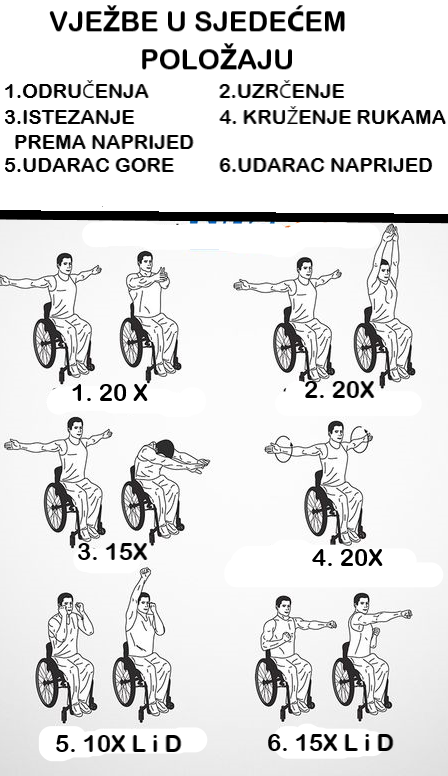 